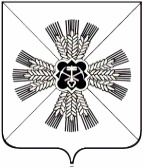 КЕМЕРОВСКАЯ ОБЛАСТЬАДМИНИСТРАЦИЯ ПРОМЫШЛЕННОВСКОГО МУНИЦИПАЛЬНОГО ОКРУГАПОСТАНОВЛЕНИЕот «20» апреля 2020 г. №  736-Ппгт. ПромышленнаяО внесении изменений в постановление администрации Промышленновского муниципального округа от 16.04.2020 № 714-П           «О дополнительных мерах по противодействию распространению   новой коронавирусной инфекции (COVID-19)  на территории Промышленновского муниципального округа»На основании распоряжения Губернатора Кемеровской области – Кузбасса от 19.04.2020 № 51-рг «О дополнительных мерах по противодействию распространению   новой коронавирусной инфекции (COVID-19)», в связи с продолжающимся распространением новой коронавирусной инфекции (COVID-19) и в целях предупреждения ее дальнейшего распространения: 1. Внести в постановление администрации Промышленновского муниципального округа от 16.04.2020 № 714-П «О дополнительных мерах по противодействию распространению   новой коронавирусной инфекции (COVID-19)  на территории Промышленновского муниципального округа» (далее - постановление) следующие изменения:1.1. Дополнить постановление подпунктами 1-1 – 1-3.6. следующего содержания: «1-1. Руководителям организаций независимо от организационно-правовой формы и формы собственности с круглосуточным пребыванием детей и взрослых, домов и отделений сестринского ухода, индивидуальным предпринимателям, предоставляющим социальные услуги в стационарной форме социального обслуживания, перейти на 14-дневный режим работы с обследованием сотрудников с признаками острой респираторной  вирусной инфекции (далее - ОРВИ) на новую коронавирусную инфекцию(COVID-19).1-2. Заместителю главы Промышленновского муниципального округа С.А. Федарюк, главному врачу ГБУЗ КО «Промышленновская районная больница»  К.А. Смыкову обеспечить контроль за исполнением пункта 1-1. настоящего постановления.1-3. Главному врачу ГБУЗ КО «Промышленновская районная больница» (К.А. Смыков):1-3.1.  Направлять больных с внебольничной пневмонией в медицинскую организацию, переведенную в режим функционирования инфекционного стационара (персонал должен постоянно работать в средствах индивидуальной защиты, в режиме соответствующей текущей дезинфекции) и имеющую необходимое материально-техническое оснащение, для оказания специализированной и реанимационной помощи.1-3.2. Лиц старше 65 лет с пневмонией и ОРВИ госпитализировать отдельно от остальных категорий пациентов с учетом отнесения к высокой группе риска и потребности в специализированной медицинской помощи.1-3.3. При выявлении заболевших COVID-19 в непрофильных медицинских организациях обеспечить перевод заболевших и контактных по палате лиц в специализированную медицинскую организацию.1-3.4. В случае регистрации заболевания COVID-19 в отделениях неинфекционного профиля медицинских организаций исключить прием пациентов на плановую и экстренную медицинскую помощь.1-3.5. Обеспечить контроль за исполнением пункта 1-3 настоящего постановления.1-3.6. Обеспечить соблюдение требований при работе с возбудителями инфекционных болезней человека II группы патогенности, при исследовании трупов с подтвержденным диагнозом COVID-19, вероятным диагнозом COVID-19, внебольничными пневмониями.».2. Исключить пункт 3 постановления администрации Промышленновского муниципального округа от 16.04.2020 № 714-П           «О дополнительных мерах по противодействию распространению   новой коронавирусной инфекции (COVID-19)  на территории Промышленновского муниципального округа».3. Настоящее постановление подлежит опубликованию на официальном сайте администрации Промышленновского муниципального округа  в сети Интернет. 4. Контроль за исполнением настоящего постановления оставляю за собой. 5. Настоящее постановления вступает в силу со дня его подписания.Исп. Е.М. Беккер Тел. 74779		ГлаваПромышленновского муниципального округаД.П. Ильин